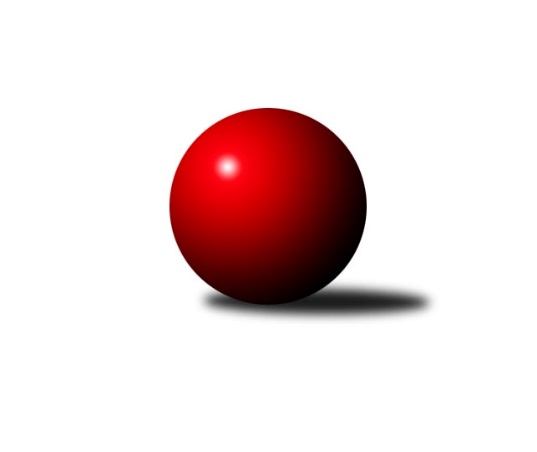 Č.15Ročník 2010/2011	6.5.2024 Krajský přebor OL  2010/2011Statistika 15. kolaTabulka družstev:		družstvo	záp	výh	rem	proh	skore	sety	průměr	body	plné	dorážka	chyby	1.	TJ Kovohutě Břidličná ˝A˝	14	11	0	3	144 : 80 	(88.5 : 79.5)	2460	22	1711	749	30.8	2.	TJ Pozemstav Prostějov	13	10	0	3	136 : 72 	(97.0 : 59.0)	2446	20	1709	736	41.4	3.	KKŽ Šternberk ˝A˝	15	9	0	6	135 : 105 	(96.0 : 84.0)	2416	18	1693	723	40	4.	SK Olomouc Sigma MŽ	13	8	0	5	114 : 94 	(83.0 : 73.0)	2503	16	1747	756	38.5	5.	TJ Sokol Mohelnice	15	7	2	6	121 : 119 	(93.5 : 86.5)	2485	16	1714	770	39.1	6.	TJ Tatran Litovel	14	7	1	6	123 : 101 	(88.0 : 79.0)	2403	15	1658	744	37.1	7.	TJ Horní Benešov ˝E˝	14	6	1	7	120 : 104 	(83.5 : 84.5)	2436	13	1708	728	39.7	8.	Spartak Přerov ˝C˝	14	6	1	7	114 : 110 	(91.0 : 77.0)	2514	13	1749	765	32	9.	KK Šumperk ˝C˝	14	6	0	8	109 : 115 	(77.5 : 90.5)	2451	12	1697	754	38.4	10.	KK Zábřeh  ˝C˝	14	6	0	8	102 : 122 	(74.0 : 93.0)	2438	12	1693	744	38.4	11.	TJ Kovohutě Břidličná ˝B˝	14	4	2	8	87 : 137 	(81.0 : 87.0)	2408	10	1688	720	41.1	12.	SKK Jeseník ˝B˝	14	4	1	9	80 : 144 	(62.0 : 106.0)	2417	9	1695	722	43.3	13.	KK PEPINO Bruntál	14	3	0	11	71 : 153 	(76.0 : 92.0)	2392	6	1689	703	49.9Tabulka doma:		družstvo	záp	výh	rem	proh	skore	sety	průměr	body	maximum	minimum	1.	TJ Kovohutě Břidličná ˝A˝	7	7	0	0	90 : 22 	(50.5 : 33.5)	2494	14	2549	2414	2.	KKŽ Šternberk ˝A˝	9	7	0	2	87 : 57 	(57.5 : 50.5)	2473	14	2649	2383	3.	TJ Sokol Mohelnice	8	6	1	1	84 : 44 	(57.5 : 38.5)	2558	13	2648	2433	4.	SK Olomouc Sigma MŽ	6	6	0	0	80 : 16 	(50.0 : 22.0)	2544	12	2601	2492	5.	TJ Pozemstav Prostějov	6	6	0	0	77 : 19 	(50.5 : 21.5)	2499	12	2618	2457	6.	KK Zábřeh  ˝C˝	7	6	0	1	77 : 35 	(42.5 : 40.5)	2461	12	2584	2245	7.	TJ Tatran Litovel	8	5	1	2	81 : 47 	(57.5 : 38.5)	2546	11	2666	2480	8.	Spartak Přerov ˝C˝	6	5	0	1	72 : 24 	(48.5 : 23.5)	2637	10	2691	2578	9.	TJ Kovohutě Břidličná ˝B˝	8	4	2	2	61 : 67 	(52.0 : 44.0)	2426	10	2473	2390	10.	KK Šumperk ˝C˝	7	4	0	3	65 : 47 	(40.5 : 43.5)	2544	8	2611	2518	11.	SKK Jeseník ˝B˝	7	4	0	3	56 : 56 	(38.0 : 46.0)	2411	8	2491	2285	12.	TJ Horní Benešov ˝E˝	6	3	0	3	53 : 43 	(33.0 : 39.0)	2445	6	2486	2351	13.	KK PEPINO Bruntál	6	3	0	3	46 : 50 	(37.5 : 34.5)	2245	6	2281	2160Tabulka venku:		družstvo	záp	výh	rem	proh	skore	sety	průměr	body	maximum	minimum	1.	TJ Pozemstav Prostějov	7	4	0	3	59 : 53 	(46.5 : 37.5)	2438	8	2512	2277	2.	TJ Kovohutě Břidličná ˝A˝	7	4	0	3	54 : 58 	(38.0 : 46.0)	2456	8	2577	2263	3.	TJ Horní Benešov ˝E˝	8	3	1	4	67 : 61 	(50.5 : 45.5)	2435	7	2547	2356	4.	KKŽ Šternberk ˝A˝	6	2	0	4	48 : 48 	(38.5 : 33.5)	2407	4	2531	2262	5.	TJ Tatran Litovel	6	2	0	4	42 : 54 	(30.5 : 40.5)	2379	4	2573	2092	6.	KK Šumperk ˝C˝	7	2	0	5	44 : 68 	(37.0 : 47.0)	2438	4	2603	2179	7.	SK Olomouc Sigma MŽ	7	2	0	5	34 : 78 	(33.0 : 51.0)	2498	4	2634	2382	8.	TJ Sokol Mohelnice	7	1	1	5	37 : 75 	(36.0 : 48.0)	2473	3	2627	2342	9.	Spartak Přerov ˝C˝	8	1	1	6	42 : 86 	(42.5 : 53.5)	2498	3	2596	2398	10.	SKK Jeseník ˝B˝	7	0	1	6	24 : 88 	(24.0 : 60.0)	2418	1	2484	2336	11.	TJ Kovohutě Břidličná ˝B˝	6	0	0	6	26 : 70 	(29.0 : 43.0)	2406	0	2520	2203	12.	KK Zábřeh  ˝C˝	7	0	0	7	25 : 87 	(31.5 : 52.5)	2434	0	2575	2363	13.	KK PEPINO Bruntál	8	0	0	8	25 : 103 	(38.5 : 57.5)	2411	0	2479	2349Tabulka podzimní části:		družstvo	záp	výh	rem	proh	skore	sety	průměr	body	doma	venku	1.	TJ Pozemstav Prostějov	12	10	0	2	132 : 60 	(91.0 : 53.0)	2451	20 	6 	0 	0 	4 	0 	2	2.	TJ Kovohutě Břidličná ˝A˝	12	9	0	3	120 : 72 	(73.0 : 71.0)	2447	18 	6 	0 	0 	3 	0 	3	3.	TJ Sokol Mohelnice	13	7	2	4	113 : 95 	(86.0 : 70.0)	2495	16 	6 	1 	0 	1 	1 	4	4.	KKŽ Šternberk ˝A˝	13	7	0	6	115 : 93 	(85.0 : 71.0)	2417	14 	5 	0 	2 	2 	0 	4	5.	SK Olomouc Sigma MŽ	12	7	0	5	102 : 90 	(75.0 : 69.0)	2504	14 	5 	0 	0 	2 	0 	5	6.	TJ Tatran Litovel	12	6	0	6	103 : 89 	(77.0 : 66.0)	2379	12 	5 	0 	2 	1 	0 	4	7.	KK Zábřeh  ˝C˝	12	6	0	6	98 : 94 	(67.5 : 75.5)	2445	12 	6 	0 	0 	0 	0 	6	8.	Spartak Přerov ˝C˝	12	5	0	7	92 : 100 	(74.0 : 70.0)	2515	10 	4 	0 	1 	1 	0 	6	9.	KK Šumperk ˝C˝	12	5	0	7	91 : 101 	(61.0 : 83.0)	2439	10 	4 	0 	2 	1 	0 	5	10.	TJ Kovohutě Břidličná ˝B˝	12	4	2	6	79 : 113 	(69.0 : 75.0)	2400	10 	4 	2 	1 	0 	0 	5	11.	TJ Horní Benešov ˝E˝	12	4	1	7	92 : 100 	(69.5 : 74.5)	2434	9 	2 	0 	3 	2 	1 	4	12.	SKK Jeseník ˝B˝	12	3	1	8	66 : 126 	(55.0 : 89.0)	2416	7 	3 	0 	3 	0 	1 	5	13.	KK PEPINO Bruntál	12	3	0	9	61 : 131 	(64.0 : 80.0)	2387	6 	3 	0 	3 	0 	0 	6Tabulka jarní části:		družstvo	záp	výh	rem	proh	skore	sety	průměr	body	doma	venku	1.	TJ Horní Benešov ˝E˝	2	2	0	0	28 : 4 	(14.0 : 10.0)	2468	4 	1 	0 	0 	1 	0 	0 	2.	TJ Kovohutě Břidličná ˝A˝	2	2	0	0	24 : 8 	(15.5 : 8.5)	2501	4 	1 	0 	0 	1 	0 	0 	3.	KKŽ Šternberk ˝A˝	2	2	0	0	20 : 12 	(11.0 : 13.0)	2447	4 	2 	0 	0 	0 	0 	0 	4.	Spartak Přerov ˝C˝	2	1	1	0	22 : 10 	(17.0 : 7.0)	2554	3 	1 	0 	0 	0 	1 	0 	5.	TJ Tatran Litovel	2	1	1	0	20 : 12 	(11.0 : 13.0)	2528	3 	0 	1 	0 	1 	0 	0 	6.	SK Olomouc Sigma MŽ	1	1	0	0	12 : 4 	(8.0 : 4.0)	2504	2 	1 	0 	0 	0 	0 	0 	7.	KK Šumperk ˝C˝	2	1	0	1	18 : 14 	(16.5 : 7.5)	2539	2 	0 	0 	1 	1 	0 	0 	8.	SKK Jeseník ˝B˝	2	1	0	1	14 : 18 	(7.0 : 17.0)	2440	2 	1 	0 	0 	0 	0 	1 	9.	TJ Pozemstav Prostějov	1	0	0	1	4 : 12 	(6.0 : 6.0)	2405	0 	0 	0 	0 	0 	0 	1 	10.	KK PEPINO Bruntál	2	0	0	2	10 : 22 	(12.0 : 12.0)	2411	0 	0 	0 	0 	0 	0 	2 	11.	TJ Sokol Mohelnice	2	0	0	2	8 : 24 	(7.5 : 16.5)	2458	0 	0 	0 	1 	0 	0 	1 	12.	TJ Kovohutě Břidličná ˝B˝	2	0	0	2	8 : 24 	(12.0 : 12.0)	2432	0 	0 	0 	1 	0 	0 	1 	13.	KK Zábřeh  ˝C˝	2	0	0	2	4 : 28 	(6.5 : 17.5)	2395	0 	0 	0 	1 	0 	0 	1 Zisk bodů pro družstvo:		jméno hráče	družstvo	body	zápasy	v %	dílčí body	sety	v %	1.	Jakub Mokoš 	TJ Tatran Litovel 	26	/	13	(100%)		/		(%)	2.	Rostislav Petřík 	Spartak Přerov ˝C˝ 	22	/	14	(79%)		/		(%)	3.	Jiří Večeřa 	TJ Kovohutě Břidličná ˝A˝ 	22	/	14	(79%)		/		(%)	4.	Břetislav Sobota 	SK Olomouc Sigma MŽ 	20	/	13	(77%)		/		(%)	5.	Pavel  Ďuriš ml. 	KKŽ Šternberk ˝A˝ 	20	/	14	(71%)		/		(%)	6.	Emil Pick 	KKŽ Šternberk ˝A˝ 	20	/	14	(71%)		/		(%)	7.	Eva Růžičková 	TJ Pozemstav Prostějov 	18	/	12	(75%)		/		(%)	8.	Marek Ollinger 	KK Zábřeh  ˝C˝ 	18	/	12	(75%)		/		(%)	9.	Martin Zaoral 	TJ Pozemstav Prostějov 	18	/	13	(69%)		/		(%)	10.	František Baslar 	SK Olomouc Sigma MŽ 	18	/	13	(69%)		/		(%)	11.	Miroslav Hyc 	SK Olomouc Sigma MŽ 	18	/	13	(69%)		/		(%)	12.	Zdeněk Fiury st. st.	TJ Kovohutě Břidličná ˝B˝ 	18	/	14	(64%)		/		(%)	13.	Jaroslav Pěcha 	Spartak Přerov ˝C˝ 	18	/	14	(64%)		/		(%)	14.	Jindřich Gavenda 	KKŽ Šternberk ˝A˝ 	18	/	14	(64%)		/		(%)	15.	Čestmír Řepka 	TJ Kovohutě Břidličná ˝A˝ 	18	/	14	(64%)		/		(%)	16.	Jaromír Martiník 	TJ Horní Benešov ˝E˝ 	18	/	14	(64%)		/		(%)	17.	Martin Sedlář 	KK Šumperk ˝C˝ 	17	/	13	(65%)		/		(%)	18.	Rostislav Krejčí 	TJ Sokol Mohelnice 	16	/	10	(80%)		/		(%)	19.	Jaromír Janošec 	TJ Tatran Litovel 	16	/	10	(80%)		/		(%)	20.	Leoš Řepka 	TJ Kovohutě Břidličná ˝A˝ 	16	/	11	(73%)		/		(%)	21.	Zdeňka Habartová 	TJ Horní Benešov ˝E˝ 	16	/	12	(67%)		/		(%)	22.	Karel Kučera 	SKK Jeseník ˝B˝ 	16	/	13	(62%)		/		(%)	23.	Jana Martiníková 	TJ Horní Benešov ˝E˝ 	16	/	14	(57%)		/		(%)	24.	Alexandr Rájoš 	KK Šumperk ˝C˝ 	16	/	14	(57%)		/		(%)	25.	Josef Sitta st. 	KK Zábřeh  ˝C˝ 	15	/	13	(58%)		/		(%)	26.	Tomáš Janalík 	KK PEPINO Bruntál 	15	/	14	(54%)		/		(%)	27.	Ludovít Kumi 	TJ Sokol Mohelnice 	14	/	9	(78%)		/		(%)	28.	Stanislav Brosinger 	TJ Tatran Litovel 	14	/	9	(78%)		/		(%)	29.	Tomáš Fiury 	TJ Kovohutě Břidličná ˝A˝ 	14	/	12	(58%)		/		(%)	30.	Jiří Hradílek 	Spartak Přerov ˝C˝ 	14	/	12	(58%)		/		(%)	31.	Zdeněk Chmela st. st.	TJ Kovohutě Břidličná ˝B˝ 	14	/	13	(54%)		/		(%)	32.	Jiří Procházka 	TJ Kovohutě Břidličná ˝A˝ 	14	/	13	(54%)		/		(%)	33.	Jaromíra Smejkalová 	SKK Jeseník ˝B˝ 	14	/	14	(50%)		/		(%)	34.	Jan Doseděl 	TJ Kovohutě Břidličná ˝A˝ 	14	/	14	(50%)		/		(%)	35.	Jaroslav Jílek 	TJ Sokol Mohelnice 	14	/	15	(47%)		/		(%)	36.	Petr Pick 	KKŽ Šternberk ˝A˝ 	13	/	8	(81%)		/		(%)	37.	Stanislav Feike 	TJ Pozemstav Prostějov 	13	/	10	(65%)		/		(%)	38.	Zdeněk Šebesta 	TJ Sokol Mohelnice 	13	/	15	(43%)		/		(%)	39.	Václav Kovařík 	TJ Pozemstav Prostějov 	12	/	10	(60%)		/		(%)	40.	Lukáš Janalík 	KK PEPINO Bruntál 	12	/	10	(60%)		/		(%)	41.	Jaromír Vondra 	KK Šumperk ˝C˝ 	12	/	10	(60%)		/		(%)	42.	Jan Kriwenky 	TJ Horní Benešov ˝E˝ 	12	/	12	(50%)		/		(%)	43.	Zdeněk Sobota 	TJ Sokol Mohelnice 	12	/	12	(50%)		/		(%)	44.	Jiří Malíšek 	SK Olomouc Sigma MŽ 	12	/	13	(46%)		/		(%)	45.	Jaromír Rabenseifner 	KK Šumperk ˝C˝ 	12	/	13	(46%)		/		(%)	46.	Věra Urbášková 	KK Zábřeh  ˝C˝ 	12	/	13	(46%)		/		(%)	47.	Jiří Koutný 	TJ Pozemstav Prostějov 	11	/	9	(61%)		/		(%)	48.	Luděk Zeman 	TJ Horní Benešov ˝E˝ 	10	/	7	(71%)		/		(%)	49.	Miroslav Talášek 	TJ Tatran Litovel 	10	/	7	(71%)		/		(%)	50.	Jiří Kohoutek 	Spartak Přerov ˝C˝ 	10	/	8	(63%)		/		(%)	51.	Rostislav  Cundrla 	SKK Jeseník ˝B˝ 	10	/	8	(63%)		/		(%)	52.	Miroslav Mrkos 	KK Šumperk ˝C˝ 	10	/	11	(45%)		/		(%)	53.	Václav Kupka 	KK Zábřeh  ˝C˝ 	10	/	11	(45%)		/		(%)	54.	Miroslav Adámek 	TJ Pozemstav Prostějov 	10	/	11	(45%)		/		(%)	55.	Josef Suchan 	KK Šumperk ˝C˝ 	10	/	11	(45%)		/		(%)	56.	Jiří Srovnal 	KK Zábřeh  ˝C˝ 	10	/	11	(45%)		/		(%)	57.	Petr Otáhal 	TJ Kovohutě Břidličná ˝B˝ 	10	/	12	(42%)		/		(%)	58.	Zdeněk Chmela ml.	TJ Kovohutě Břidličná ˝B˝ 	10	/	13	(38%)		/		(%)	59.	Zdeněk Vojáček 	KKŽ Šternberk ˝A˝ 	9	/	8	(56%)		/		(%)	60.	Jaroslav Vidim 	TJ Tatran Litovel 	9	/	11	(41%)		/		(%)	61.	Ondřej Pospíšil 	TJ Sokol Mohelnice 	8	/	5	(80%)		/		(%)	62.	Zdeněk Hrabánek 	KK Šumperk ˝C˝ 	8	/	9	(44%)		/		(%)	63.	Kamil Kovařík 	TJ Horní Benešov ˝E˝ 	8	/	10	(40%)		/		(%)	64.	Martin Kaduk 	KK PEPINO Bruntál 	8	/	11	(36%)		/		(%)	65.	Jana Fousková 	SKK Jeseník ˝B˝ 	8	/	11	(36%)		/		(%)	66.	František Ocelák 	KK PEPINO Bruntál 	8	/	12	(33%)		/		(%)	67.	Pavel Smejkal 	KKŽ Šternberk ˝A˝ 	7	/	8	(44%)		/		(%)	68.	Jiří Vrba 	SKK Jeseník ˝B˝ 	6	/	4	(75%)		/		(%)	69.	Pavel Štěpaník 	TJ Horní Benešov ˝E˝ 	6	/	7	(43%)		/		(%)	70.	Jan Stískal 	TJ Pozemstav Prostějov 	6	/	8	(38%)		/		(%)	71.	Ludvík Vymazal 	TJ Tatran Litovel 	6	/	8	(38%)		/		(%)	72.	Michal Symerský 	Spartak Přerov ˝C˝ 	6	/	9	(33%)		/		(%)	73.	Petr Malíšek 	SK Olomouc Sigma MŽ 	6	/	10	(30%)		/		(%)	74.	Václav Šubert 	KKŽ Šternberk ˝A˝ 	6	/	12	(25%)		/		(%)	75.	Jan Kolář 	KK Zábřeh  ˝C˝ 	5	/	9	(28%)		/		(%)	76.	Vladimír Štrbík 	TJ Kovohutě Břidličná ˝B˝ 	5	/	10	(25%)		/		(%)	77.	Olga Kiziridisová 	KK PEPINO Bruntál 	4	/	2	(100%)		/		(%)	78.	Jiří Baslar 	SK Olomouc Sigma MŽ 	4	/	3	(67%)		/		(%)	79.	Miloslav  Petrů 	TJ Horní Benešov ˝E˝ 	4	/	3	(67%)		/		(%)	80.	Dagmar Jílková 	TJ Sokol Mohelnice 	4	/	4	(50%)		/		(%)	81.	Zdeněk Fiury ml. ml.	TJ Kovohutě Břidličná ˝B˝ 	4	/	5	(40%)		/		(%)	82.	Václav Pumprla 	Spartak Přerov ˝C˝ 	4	/	6	(33%)		/		(%)	83.	Tomáš Potácel 	TJ Sokol Mohelnice 	4	/	6	(33%)		/		(%)	84.	David Janušík 	Spartak Přerov ˝C˝ 	4	/	6	(33%)		/		(%)	85.	Jaroslav Krejčí 	Spartak Přerov ˝C˝ 	4	/	7	(29%)		/		(%)	86.	Jiří Karafiát 	KK Zábřeh  ˝C˝ 	4	/	7	(29%)		/		(%)	87.	Miroslav Sigmund 	TJ Tatran Litovel 	4	/	7	(29%)		/		(%)	88.	Jaroslav Ďulík 	TJ Tatran Litovel 	4	/	9	(22%)		/		(%)	89.	Jiří Pospíšil 	KKŽ Šternberk ˝A˝ 	4	/	10	(20%)		/		(%)	90.	Josef Novotný 	KK PEPINO Bruntál 	4	/	13	(15%)		/		(%)	91.	Eva Křápková 	SKK Jeseník ˝B˝ 	4	/	13	(15%)		/		(%)	92.	Josef Veselý 	TJ Kovohutě Břidličná ˝B˝ 	4	/	14	(14%)		/		(%)	93.	Petr  Šulák ml. 	SKK Jeseník ˝B˝ 	4	/	14	(14%)		/		(%)	94.	Pavel Dvořák 	KK PEPINO Bruntál 	4	/	14	(14%)		/		(%)	95.	Ondřej Machút 	SK Olomouc Sigma MŽ 	2	/	1	(100%)		/		(%)	96.	Vlastimil Štěrba 	TJ Pozemstav Prostějov 	2	/	1	(100%)		/		(%)	97.	Jaroslav Navrátil 	TJ Tatran Litovel 	2	/	1	(100%)		/		(%)	98.	Zdeněk Chudožilov 	TJ Pozemstav Prostějov 	2	/	1	(100%)		/		(%)	99.	František Hajduk 	TJ Pozemstav Prostějov 	2	/	1	(100%)		/		(%)	100.	Jan Hnilo 	TJ Kovohutě Břidličná ˝A˝ 	2	/	1	(100%)		/		(%)	101.	Martin Truxa 	TJ Tatran Litovel 	2	/	1	(100%)		/		(%)	102.	Přemysl Janalík 	KK PEPINO Bruntál 	2	/	1	(100%)		/		(%)	103.	Dagmar Bernátová 	Spartak Přerov ˝C˝ 	2	/	1	(100%)		/		(%)	104.	Václav Gřešek 	KKŽ Šternberk ˝A˝ 	2	/	1	(100%)		/		(%)	105.	Richard Janalík 	KK PEPINO Bruntál 	2	/	2	(50%)		/		(%)	106.	Miloslav Krchov 	TJ Kovohutě Břidličná ˝B˝ 	2	/	2	(50%)		/		(%)	107.	Milan Král 	SK Olomouc Sigma MŽ 	2	/	2	(50%)		/		(%)	108.	Petr Kozák 	TJ Horní Benešov ˝E˝ 	2	/	2	(50%)		/		(%)	109.	Pavel Hošek 	KK Zábřeh  ˝C˝ 	2	/	2	(50%)		/		(%)	110.	Pavel Černohous 	TJ Pozemstav Prostějov 	2	/	2	(50%)		/		(%)	111.	Martin Zavacký 	SKK Jeseník ˝B˝ 	2	/	3	(33%)		/		(%)	112.	Iveta Krejčová 	TJ Sokol Mohelnice 	2	/	3	(33%)		/		(%)	113.	Anna Drlíková 	TJ Sokol Mohelnice 	2	/	3	(33%)		/		(%)	114.	Luboš Blinka 	TJ Tatran Litovel 	0	/	1	(0%)		/		(%)	115.	František Langer 	KK Zábřeh  ˝C˝ 	0	/	1	(0%)		/		(%)	116.	Miroslav Šindler 	Spartak Přerov ˝C˝ 	0	/	1	(0%)		/		(%)	117.	Petr Šrot 	KK Šumperk ˝C˝ 	0	/	1	(0%)		/		(%)	118.	Josef Šilbert 	SK Olomouc Sigma MŽ 	0	/	1	(0%)		/		(%)	119.	František Habrman 	TJ Kovohutě Břidličná ˝A˝ 	0	/	1	(0%)		/		(%)	120.	Hana Ollingerová 	KK Zábřeh  ˝C˝ 	0	/	1	(0%)		/		(%)	121.	Karel Zvěřina 	SK Olomouc Sigma MŽ 	0	/	1	(0%)		/		(%)	122.	Jaroslav Zelinka 	TJ Kovohutě Břidličná ˝A˝ 	0	/	1	(0%)		/		(%)	123.	Pavel Kubík 	Spartak Přerov ˝C˝ 	0	/	1	(0%)		/		(%)	124.	Jaroslav Černošek 	SK Olomouc Sigma MŽ 	0	/	1	(0%)		/		(%)	125.	Jaroslav Rabenseifer st. 	KK Šumperk ˝C˝ 	0	/	1	(0%)		/		(%)	126.	Alena Vrbová 	SKK Jeseník ˝B˝ 	0	/	1	(0%)		/		(%)	127.	Karel Ondruch 	KK Zábřeh  ˝C˝ 	0	/	1	(0%)		/		(%)	128.	Libor Daňa 	Spartak Přerov ˝C˝ 	0	/	1	(0%)		/		(%)	129.	Zdeněk Janoud 	SKK Jeseník ˝B˝ 	0	/	1	(0%)		/		(%)	130.	Jan Mlčák 	KK PEPINO Bruntál 	0	/	1	(0%)		/		(%)	131.	Miroslav Žahour 	SK Olomouc Sigma MŽ 	0	/	1	(0%)		/		(%)	132.	Ivo Mrhal st.	TJ Kovohutě Břidličná ˝A˝ 	0	/	1	(0%)		/		(%)	133.	Jaroslav Navrátil 	SKK Jeseník ˝B˝ 	0	/	2	(0%)		/		(%)	134.	Jiří Vrobel 	TJ Tatran Litovel 	0	/	2	(0%)		/		(%)	135.	Zdenek Hudec 	KK PEPINO Bruntál 	0	/	2	(0%)		/		(%)	136.	Anna Dosedělová 	TJ Kovohutě Břidličná ˝A˝ 	0	/	2	(0%)		/		(%)	137.	Pavel Hrnčíř 	TJ Horní Benešov ˝E˝ 	0	/	2	(0%)		/		(%)	138.	Petr Polášek 	TJ Sokol Mohelnice 	0	/	2	(0%)		/		(%)	139.	Milan Volf 	KK PEPINO Bruntál 	0	/	2	(0%)		/		(%)	140.	Dušan Sedláček 	TJ Sokol Mohelnice 	0	/	3	(0%)		/		(%)	141.	Renata Semlerová 	TJ Sokol Mohelnice 	0	/	3	(0%)		/		(%)	142.	Pavel Jüngling 	SK Olomouc Sigma MŽ 	0	/	6	(0%)		/		(%)Průměry na kuželnách:		kuželna	průměr	plné	dorážka	chyby	výkon na hráče	1.	TJ Spartak Přerov, 1-6	2587	1779	807	36.8	(431.3)	2.	KK Šumperk, 1-4	2545	1747	798	35.1	(424.3)	3.	TJ MEZ Mohelnice, 1-2	2527	1752	774	38.6	(421.2)	4.	TJ Tatran Litovel, 1-2	2520	1741	778	39.8	(420.1)	5.	SK Sigma MŽ Olomouc, 1-2	2472	1722	749	42.2	(412.1)	6.	TJ  Prostějov, 1-4	2456	1706	749	41.3	(409.4)	7.	 Horní Benešov, 1-4	2455	1720	734	42.6	(409.3)	8.	KKŽ Šternberk, 1-2	2448	1704	743	40.6	(408.0)	9.	KK Zábřeh, 1-4	2439	1693	746	37.9	(406.6)	10.	TJ Kovohutě Břidličná, 1-2	2435	1687	748	32.9	(406.0)	11.	SKK Jeseník, 1-4	2402	1674	727	39.1	(400.4)	12.	KK Pepino Bruntál, 1-2	2237	1585	652	53.7	(372.9)Nejlepší výkony na kuželnách:TJ Spartak Přerov, 1-6Spartak Přerov ˝C˝	2691	4. kolo	František Baslar 	SK Olomouc Sigma MŽ	500	7. koloSpartak Přerov ˝C˝	2683	7. kolo	Jiří Kohoutek 	Spartak Přerov ˝C˝	474	4. koloSpartak Přerov ˝C˝	2676	12. kolo	Jiří Kohoutek 	Spartak Přerov ˝C˝	474	12. koloSK Olomouc Sigma MŽ	2634	7. kolo	Václav Pumprla 	Spartak Přerov ˝C˝	469	7. koloKK Šumperk ˝C˝	2603	10. kolo	Jiří Hradílek 	Spartak Přerov ˝C˝	468	4. koloSpartak Přerov ˝C˝	2601	10. kolo	Jakub Mokoš 	TJ Tatran Litovel	468	5. koloSpartak Přerov ˝C˝	2594	15. kolo	Jiří Kohoutek 	Spartak Přerov ˝C˝	466	7. koloSpartak Přerov ˝C˝	2578	5. kolo	Jaromír Janošec 	TJ Tatran Litovel	464	5. koloTJ Tatran Litovel	2573	5. kolo	Zdeněk Chmela st. st.	TJ Kovohutě Břidličná ˝B˝	463	12. koloTJ Kovohutě Břidličná ˝B˝	2520	12. kolo	Miroslav Mrkos 	KK Šumperk ˝C˝	461	10. koloKK Šumperk, 1-4TJ Sokol Mohelnice	2627	4. kolo	Ondřej Pospíšil 	TJ Sokol Mohelnice	501	4. koloKK Šumperk ˝C˝	2611	5. kolo	Rostislav  Cundrla 	SKK Jeseník ˝B˝	484	2. koloKK Zábřeh  ˝C˝	2575	5. kolo	Josef Suchan 	KK Šumperk ˝C˝	466	5. koloKK Šumperk ˝C˝	2554	12. kolo	Jiří Procházka 	TJ Kovohutě Břidličná ˝A˝	465	7. koloTJ Tatran Litovel	2551	15. kolo	Rostislav Krejčí 	TJ Sokol Mohelnice	464	4. koloTJ Horní Benešov ˝E˝	2547	12. kolo	Jaromír Janošec 	TJ Tatran Litovel	460	15. koloTJ Kovohutě Břidličná ˝A˝	2546	7. kolo	Kamil Kovařík 	TJ Horní Benešov ˝E˝	457	12. koloKK Šumperk ˝C˝	2541	9. kolo	Miroslav Talášek 	TJ Tatran Litovel	456	15. koloKK Šumperk ˝C˝	2538	15. kolo	Alexandr Rájoš 	KK Šumperk ˝C˝	455	9. koloKK Šumperk ˝C˝	2530	2. kolo	Jaromír Vondra 	KK Šumperk ˝C˝	454	15. koloTJ MEZ Mohelnice, 1-2TJ Sokol Mohelnice	2648	3. kolo	Ondřej Pospíšil 	TJ Sokol Mohelnice	499	3. koloTJ Sokol Mohelnice	2633	1. kolo	Ondřej Pospíšil 	TJ Sokol Mohelnice	469	1. koloSK Olomouc Sigma MŽ	2600	1. kolo	Zdeněk Šebesta 	TJ Sokol Mohelnice	469	8. koloSpartak Přerov ˝C˝	2596	3. kolo	Zdeněk Sobota 	TJ Sokol Mohelnice	468	13. koloTJ Sokol Mohelnice	2580	13. kolo	Ludovít Kumi 	TJ Sokol Mohelnice	459	14. koloTJ Sokol Mohelnice	2579	10. kolo	Miroslav Hyc 	SK Olomouc Sigma MŽ	457	1. koloTJ Sokol Mohelnice	2575	12. kolo	Jaroslav Pěcha 	Spartak Přerov ˝C˝	457	3. koloTJ Kovohutě Břidličná ˝A˝	2541	14. kolo	Zdeněk Sobota 	TJ Sokol Mohelnice	456	1. koloTJ Sokol Mohelnice	2530	8. kolo	Břetislav Sobota 	SK Olomouc Sigma MŽ	455	1. koloTJ Sokol Mohelnice	2484	14. kolo	František Baslar 	SK Olomouc Sigma MŽ	455	1. koloTJ Tatran Litovel, 1-2TJ Tatran Litovel	2666	7. kolo	Jakub Mokoš 	TJ Tatran Litovel	485	7. koloTJ Tatran Litovel	2605	6. kolo	Tomáš Fiury 	TJ Kovohutě Břidličná ˝A˝	472	11. koloTJ Tatran Litovel	2588	9. kolo	Jakub Mokoš 	TJ Tatran Litovel	470	1. koloTJ Kovohutě Břidličná ˝A˝	2577	11. kolo	Jiří Procházka 	TJ Kovohutě Břidličná ˝A˝	465	11. koloTJ Tatran Litovel	2545	1. kolo	Václav Kovařík 	TJ Pozemstav Prostějov	462	13. koloKK Šumperk ˝C˝	2539	1. kolo	Jakub Mokoš 	TJ Tatran Litovel	460	9. koloKKŽ Šternberk ˝A˝	2531	6. kolo	Martin Sedlář 	KK Šumperk ˝C˝	457	1. koloSpartak Přerov ˝C˝	2514	14. kolo	Stanislav Brosinger 	TJ Tatran Litovel	457	6. koloTJ Tatran Litovel	2505	14. kolo	Miroslav Talášek 	TJ Tatran Litovel	456	7. koloTJ Tatran Litovel	2488	3. kolo	Stanislav Brosinger 	TJ Tatran Litovel	456	9. koloSK Sigma MŽ Olomouc, 1-2SK Olomouc Sigma MŽ	2601	10. kolo	Petr Malíšek 	SK Olomouc Sigma MŽ	472	10. koloSK Olomouc Sigma MŽ	2583	6. kolo	František Baslar 	SK Olomouc Sigma MŽ	468	8. koloSK Olomouc Sigma MŽ	2570	8. kolo	Miroslav Hyc 	SK Olomouc Sigma MŽ	462	2. koloSK Olomouc Sigma MŽ	2512	2. kolo	Jiří Malíšek 	SK Olomouc Sigma MŽ	452	6. koloSK Olomouc Sigma MŽ	2504	15. kolo	Eva Růžičková 	TJ Pozemstav Prostějov	450	6. koloSK Olomouc Sigma MŽ	2492	12. kolo	Ludovít Kumi 	TJ Sokol Mohelnice	449	15. koloTJ Kovohutě Břidličná ˝B˝	2438	10. kolo	Milan Král 	SK Olomouc Sigma MŽ	445	12. koloTJ Sokol Mohelnice	2432	15. kolo	Jiří Baslar 	SK Olomouc Sigma MŽ	445	6. koloTJ Pozemstav Prostějov	2413	6. kolo	Břetislav Sobota 	SK Olomouc Sigma MŽ	443	12. koloKK Šumperk ˝C˝	2394	8. kolo	Miroslav Hyc 	SK Olomouc Sigma MŽ	443	6. koloTJ  Prostějov, 1-4TJ Pozemstav Prostějov	2618	8. kolo	Ondřej Pospíšil 	TJ Sokol Mohelnice	490	2. koloSpartak Přerov ˝C˝	2535	8. kolo	Stanislav Feike 	TJ Pozemstav Prostějov	453	8. koloTJ Pozemstav Prostějov	2515	10. kolo	Martin Zaoral 	TJ Pozemstav Prostějov	451	8. koloTJ Pozemstav Prostějov	2476	12. kolo	Eva Růžičková 	TJ Pozemstav Prostějov	449	10. koloTJ Pozemstav Prostějov	2467	4. kolo	Miroslav Adámek 	TJ Pozemstav Prostějov	449	8. koloTJ Pozemstav Prostějov	2459	5. kolo	Eva Růžičková 	TJ Pozemstav Prostějov	437	8. koloTJ Pozemstav Prostějov	2457	2. kolo	Eva Růžičková 	TJ Pozemstav Prostějov	436	12. koloTJ Kovohutě Břidličná ˝A˝	2440	4. kolo	Jiří Koutný 	TJ Pozemstav Prostějov	436	8. koloTJ Sokol Mohelnice	2422	2. kolo	Tomáš Fiury 	TJ Kovohutě Břidličná ˝A˝	433	4. koloTJ Horní Benešov ˝E˝	2365	10. kolo	Jan Stískal 	TJ Pozemstav Prostějov	432	5. kolo Horní Benešov, 1-4Spartak Přerov ˝C˝	2588	11. kolo	Břetislav Sobota 	SK Olomouc Sigma MŽ	477	9. koloSK Olomouc Sigma MŽ	2518	9. kolo	Jiří Hradílek 	Spartak Přerov ˝C˝	460	11. koloTJ Horní Benešov ˝E˝	2486	15. kolo	Jaroslav Pěcha 	Spartak Přerov ˝C˝	454	11. koloTJ Horní Benešov ˝E˝	2486	9. kolo	Rostislav Petřík 	Spartak Přerov ˝C˝	448	11. koloTJ Horní Benešov ˝E˝	2483	11. kolo	Jakub Mokoš 	TJ Tatran Litovel	444	2. koloTJ Tatran Litovel	2477	2. kolo	Jana Martiníková 	TJ Horní Benešov ˝E˝	442	15. koloTJ Horní Benešov ˝E˝	2461	7. kolo	Miroslav Hyc 	SK Olomouc Sigma MŽ	442	9. koloKK Zábřeh  ˝C˝	2406	15. kolo	Jan Kriwenky 	TJ Horní Benešov ˝E˝	442	15. koloKK PEPINO Bruntál	2404	7. kolo	Josef Veselý 	TJ Kovohutě Břidličná ˝B˝	441	5. koloTJ Horní Benešov ˝E˝	2404	5. kolo	Miroslav Talášek 	TJ Tatran Litovel	434	2. koloKKŽ Šternberk, 1-2KKŽ Šternberk ˝A˝	2649	2. kolo	Jindřich Gavenda 	KKŽ Šternberk ˝A˝	480	2. koloTJ Pozemstav Prostějov	2512	7. kolo	Pavel  Ďuriš ml. 	KKŽ Šternberk ˝A˝	454	2. koloKKŽ Šternberk ˝A˝	2486	9. kolo	Pavel  Ďuriš ml. 	KKŽ Šternberk ˝A˝	450	11. koloKKŽ Šternberk ˝A˝	2472	4. kolo	Jindřich Gavenda 	KKŽ Šternberk ˝A˝	448	15. koloKKŽ Šternberk ˝A˝	2465	15. kolo	Pavel  Ďuriš ml. 	KKŽ Šternberk ˝A˝	442	9. koloTJ Kovohutě Břidličná ˝B˝	2463	15. kolo	Zdeněk Vojáček 	KKŽ Šternberk ˝A˝	442	2. koloKKŽ Šternberk ˝A˝	2453	7. kolo	Emil Pick 	KKŽ Šternberk ˝A˝	440	14. koloSpartak Přerov ˝C˝	2440	9. kolo	Petr Pick 	KKŽ Šternberk ˝A˝	440	4. koloKKŽ Šternberk ˝A˝	2433	11. kolo	Stanislav Feike 	TJ Pozemstav Prostějov	438	7. koloSK Olomouc Sigma MŽ	2431	4. kolo	Rostislav Petřík 	Spartak Přerov ˝C˝	438	9. koloKK Zábřeh, 1-4KK Zábřeh  ˝C˝	2584	11. kolo	Rostislav Petřík 	Spartak Přerov ˝C˝	467	13. koloKK Zábřeh  ˝C˝	2542	13. kolo	Marek Ollinger 	KK Zábřeh  ˝C˝	461	9. koloKK Šumperk ˝C˝	2540	14. kolo	Marek Ollinger 	KK Zábřeh  ˝C˝	461	1. koloKK Zábřeh  ˝C˝	2522	1. kolo	Marek Ollinger 	KK Zábřeh  ˝C˝	456	11. koloKK Zábřeh  ˝C˝	2493	9. kolo	Jakub Mokoš 	TJ Tatran Litovel	455	4. koloSpartak Přerov ˝C˝	2489	13. kolo	Josef Sitta st. 	KK Zábřeh  ˝C˝	446	11. koloTJ Horní Benešov ˝E˝	2464	1. kolo	Miroslav Hyc 	SK Olomouc Sigma MŽ	443	11. koloKK PEPINO Bruntál	2461	9. kolo	Václav Kupka 	KK Zábřeh  ˝C˝	440	9. koloKK Zábřeh  ˝C˝	2461	3. kolo	Pavel Hošek 	KK Zábřeh  ˝C˝	439	11. koloSK Olomouc Sigma MŽ	2442	11. kolo	Marek Ollinger 	KK Zábřeh  ˝C˝	439	13. koloTJ Kovohutě Břidličná, 1-2TJ Kovohutě Břidličná ˝A˝	2549	5. kolo	Čestmír Řepka 	TJ Kovohutě Břidličná ˝A˝	451	3. koloTJ Kovohutě Břidličná ˝A˝	2549	3. kolo	Leoš Řepka 	TJ Kovohutě Břidličná ˝A˝	445	3. koloTJ Kovohutě Břidličná ˝A˝	2536	6. kolo	Tomáš Fiury 	TJ Kovohutě Břidličná ˝A˝	444	5. koloTJ Kovohutě Břidličná ˝A˝	2497	10. kolo	Jaromír Martiník 	TJ Horní Benešov ˝E˝	444	14. koloTJ Pozemstav Prostějov	2476	11. kolo	Marek Ollinger 	KK Zábřeh  ˝C˝	444	10. koloTJ Kovohutě Břidličná ˝B˝	2473	9. kolo	Jiří Procházka 	TJ Kovohutě Břidličná ˝A˝	444	6. koloTJ Kovohutě Břidličná ˝A˝	2461	15. kolo	Zdeněk Fiury st. st.	TJ Kovohutě Břidličná ˝B˝	443	11. koloTJ Kovohutě Břidličná ˝B˝	2458	13. kolo	Zdeněk Fiury ml. ml.	TJ Kovohutě Břidličná ˝B˝	442	14. koloTJ Kovohutě Břidličná ˝A˝	2458	9. kolo	Jan Kriwenky 	TJ Horní Benešov ˝E˝	439	8. koloKK Zábřeh  ˝C˝	2456	10. kolo	Ludovít Kumi 	TJ Sokol Mohelnice	436	7. koloSKK Jeseník, 1-4SKK Jeseník ˝B˝	2491	11. kolo	Břetislav Sobota 	SK Olomouc Sigma MŽ	457	13. koloSK Olomouc Sigma MŽ	2476	13. kolo	Rostislav  Cundrla 	SKK Jeseník ˝B˝	449	6. koloSKK Jeseník ˝B˝	2467	13. kolo	Karel Kučera 	SKK Jeseník ˝B˝	442	11. koloSKK Jeseník ˝B˝	2462	14. kolo	Karel Kučera 	SKK Jeseník ˝B˝	441	1. koloSKK Jeseník ˝B˝	2419	1. kolo	Karel Kučera 	SKK Jeseník ˝B˝	440	13. koloSKK Jeseník ˝B˝	2413	6. kolo	Eva Křápková 	SKK Jeseník ˝B˝	435	14. koloTJ Pozemstav Prostějov	2405	14. kolo	Rostislav  Cundrla 	SKK Jeseník ˝B˝	434	13. koloKK Zábřeh  ˝C˝	2400	6. kolo	Rostislav  Cundrla 	SKK Jeseník ˝B˝	434	11. koloSpartak Přerov ˝C˝	2398	1. kolo	Jiří Vrba 	SKK Jeseník ˝B˝	431	14. koloKKŽ Šternberk ˝A˝	2367	8. kolo	Stanislav Feike 	TJ Pozemstav Prostějov	430	14. koloKK Pepino Bruntál, 1-2KK PEPINO Bruntál	2281	8. kolo	Tomáš Janalík 	KK PEPINO Bruntál	418	6. koloKK PEPINO Bruntál	2277	10. kolo	Jindřich Gavenda 	KKŽ Šternberk ˝A˝	416	5. koloTJ Pozemstav Prostějov	2277	3. kolo	Martin Zaoral 	TJ Pozemstav Prostějov	416	3. koloTJ Kovohutě Břidličná ˝A˝	2263	1. kolo	Jaromír Vondra 	KK Šumperk ˝C˝	413	6. koloKKŽ Šternberk ˝A˝	2262	5. kolo	Martin Kaduk 	KK PEPINO Bruntál	408	8. koloKK PEPINO Bruntál	2253	1. kolo	Lukáš Janalík 	KK PEPINO Bruntál	407	1. koloKK PEPINO Bruntál	2250	3. kolo	Lukáš Janalík 	KK PEPINO Bruntál	407	6. koloKK PEPINO Bruntál	2247	6. kolo	Martin Kaduk 	KK PEPINO Bruntál	406	10. koloTJ Kovohutě Břidličná ˝B˝	2203	8. kolo	Václav Kovařík 	TJ Pozemstav Prostějov	405	3. koloTJ Tatran Litovel	2198	10. kolo	Jiří Večeřa 	TJ Kovohutě Břidličná ˝A˝	405	1. koloČetnost výsledků:	8.0 : 8.0	4x	6.0 : 10.0	6x	5.0 : 11.0	1x	4.0 : 12.0	8x	3.0 : 13.0	1x	2.0 : 14.0	4x	16.0 : 0.0	4x	15.0 : 1.0	2x	14.0 : 2.0	17x	12.0 : 4.0	24x	11.0 : 5.0	3x	10.0 : 6.0	15x	0.0 : 16.0	1x